МИНИСТЕРСТВО ОБЩЕГО И ПРОФЕССИОНАЛЬНОГО ОБРАЗОВАНИЯ СВЕРДЛОВСКОЙ ОБЛАСТИГосударственное бюджетное общеобразовательное учреждение Свердловской области, реализующееадаптированные основные общеобразовательные программы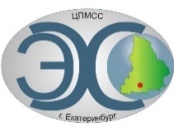 «Центр психолого-медико-социального сопровождения «Эхо»ГБОУ СО «ЦПМСС «Эхо»01.02.2017 г.ИНФОРМАЦИОННОЕ ПИСЬМОУважаемые коллеги!В рамках Всероссийского фестиваля творчества детей с ОВЗ «Неограниченные возможности» Центр психолого-медико-социального сопровождения «Эхо» 01.03.2017г. проводит IV Межрегиональную дистанционную Олимпиаду по истории для обучающихся 8-х классов с нарушенным слухом, изучающих/изучивших раздел «Образование и расцвет Древнерусского государства» на основе образовательных программ основного общего  образования.Основными целями олимпиады являются:-выявление одаренных, эрудированных обучающихся с ограниченными возможностями здоровья, раскрытие их интеллектуального потенциала;-развитие взаимодействия между педагогами и обучающимися специальных(коррекционных) общеобразовательных школ I и II видов, активизация работы профессиональных сообществ учителей;-формирование национального самосознания, уважения к  историческому и культурному наследию народов России.Для участия в Олимпиаде необходимо до 25 февраля 2017 года оформить заявку по форме и направить по e-mail: olimp_centrecho@mail.ru с пометкой "Олимпиада по истории" (прилагается). Заявки на участие должны быть заверены директором ОО с чётким указанием контактных данных.Подробная информация о сроках проведения, требованиях к участникам изложены в Положении о олимпиаде (прилагается), а так же на сайте ГБОУ СО «ЦПМСС «Эхо» http://центрэхо.рф/Приложение: на 8 л. в 1 экз.Заявка на участие в IV Межрегиональной дистанционной Олимпиаде по историиМ.П.                        Подпись руководителя образовательной организации№Название населенного пункта(область, край)Полное название образовательного учрежденияКраткое название ОУКонтактные данные(адрес, e-mail, тел.)e-mail ОО:телефон ОО:e-mail ОО:телефон ОО:e-mail ОО:телефон ОО:e-mail ОО:телефон ОО:e-mail ОО:телефон ОО:Участник олимпиады№Фамилия, имя обучающегосяКлассВозрастГруппа глухоты/СтепеньтугоухостиУчастник олимпиады1Участник олимпиады2Участник олимпиады3ФИО учителя, подготовившего обучающегося к олимпиаде(ФИО полностью с указанием должности – для благодарственного письма)С правилами и условиями организации и проведения олимпиады ознакомлены и согласны  (отметить +/-)Дата подачи заявки